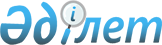 О выделении средств из специального резерва Правительства Республики КазахстанПостановление Правительства Республики Казахстан от 12 сентября 2003 года N 931      В целях предотвращения возникновения чрезвычайных ситуаций и принятия мер по обеспечению своевременной подготовки коммунального хозяйства города Семипалатинска для работы в зимних условиях 2003-2004 годов Правительство Республики Казахстан постановляет: 

      1. Выделить акиму Восточно-Казахстанской области средства из специального резерва Правительства Республики Казахстан для кредитования нижестоящих бюджетов на покрытие кассового разрыва в размере 296 000 000 (двести девяносто шесть миллионов) тенге с начислением ставки вознаграждения в установленном законодательством порядке на приобретение топлива и на выполнение работ, связанных с аварийным состоянием и ремонтом теплоисточников, теплотрасс и сетей, находящихся в коммунальной собственности города Семипалатинска. 

      2. Министерству финансов Республики Казахстан обеспечить: 

      1) заключение кредитного соглашения с акимом Восточно-Казахстанской области в установленном законодательством порядке; 

      2) контроль за целевым использованием выделенных средств. 

      3. Настоящее постановление вступает в силу со дня подписания. 

 

            Премьер-Министр 

      Республики Казахстан 
					© 2012. РГП на ПХВ «Институт законодательства и правовой информации Республики Казахстан» Министерства юстиции Республики Казахстан
				